Р І Ш Е Н Н Я31 травня 2022 року               	м. Ужгород                                         № 755Про приватизацію земельноїділянки несільськогосподарськогопризначення шляхом викупу         З метою сприяння соціально-економічному розвитку міста Ужгород, керуючись Конституцією України, статтею 26 Закону України «Про місцеве самоврядування в Україні», статтями 127, 128 Земельного кодексу України,                   пунктом 1.1. рішення XVІІІ сесії міської ради VІI скликання 21.12.2017 року                  № 924 «Про надання та відмову у наданні дозволів на проведення експертної грошової оцінки земельних ділянок»міська рада  В И Р І Ш И Л А:1. Затвердити вартість земельної ділянки (кадастровий номер 2110100000:34:001:0215) площею 1,1732 га по вул. Підградській, 33 у сумі 2 581 391,96  грн. з розрахунку 220,03 грн. за 1 кв.м. відповідно до висновку експертів від 29.10.2021 року. 2. Продати гр. Ратушняку Сергію Миколайовичу земельну ділянку площею 1,1732 га для будівництва та обслуговування інших будівель громадської забудови по вул. Підградській, 33. 3. Департаменту міської інфраструктури укласти від імені міської ради договір купівлі-продажу вищезазначеної земельної ділянки.4. Рекомендувати гр. Ратушняку Сергію Миколайовичу звернутися до департаменту міської інфраструктури для укладання договору купівлі – продажу земельної ділянки, зазначеної у пункті 2, та виконувати обов’язки власника земельної ділянки згідно з вимогами статті 91 Земельного кодексу України.Міський голова                                                                         Богдан АНДРІЇВ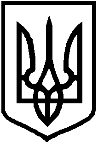 УЖГОРОДСЬКА МІСЬКА РАДА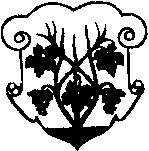  XХ  сесія    VIІI   скликання